Revisión parcial de las directrices de examen de la lechugaDocumento preparado por un experto de los Países BajosDescargo de responsabilidad: el presente documento no constituye un documento de política u orientación de la UPOV	El presente documento tiene por objeto exponer una propuesta de revisión parcial de las directrices de examen de la lechuga (documento TG/13/11 Rev.).	En su quincuagésima quinta sesión, el Grupo de Trabajo Técnico sobre Hortalizas (TWV) examinó una propuesta de revisión parcial de las directrices de examen de la lechuga (Lactuca sativa L.) sobre la base de los documentos TG/13/11 Rev. y TWV/55/11 “Partial Revision of the Test Guidelines for Lettuce” y propuso efectuar las modificaciones que se exponen a continuación (véase el párrafo 121 del documento TWV/55/16 “Report”):a)	Cambio en el punto 9.3 “Variedades de control” del actual método de ensayo biológico de la Ad. 53 “Resistencia al Lettuce mosaic virus (LMV), Patotipo II”b)	Añadido de un nuevo método para el análisis de marcadores de ADN a la Ad. 53 “Resistencia al Lettuce mosaic virus (LMV), Patotipo II”	Los cambios propuestos se indican a continuación como texto resaltado y subrayado (inserción) y tachado (eliminación).Cambios propuestos para la Ad. 53 “Resistencia al Lettuce mosaic virus (LMV), Patotipo II”Texto actualAd. 53: “Resistencia al Lettuce mosaic virus (LMV), Patotipo II”Nuevo texto propuestoAd. 53: “Resistencia al Lettuce mosaic virus (LMV), Patotipo II”La resistencia al patotipo II se ha de evaluar en un ensayo biológico (método i) o en un análisis de marcadores de ADN (método ii).Ensayo biológico	ii)	Análisis de marcadores de ADNEl gen recesivo mo1 (con sus alelos mo11 o mo12) confiere resistencia al patotipo II del LMV. Los alelos de resistencia mo11 y mo12 y la presencia del alelo de susceptibilidad mo10 pueden detectarse mediante el marcador codominante como se describe en V. Nicaise et al. (2003). Aspectos específicos:[Fin del documento]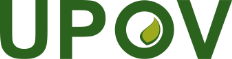 SUnión Internacional para la Protección de las Obtenciones VegetalesComité TécnicoQuincuagésima séptima sesión
Ginebra, 25 y 26 de octubre de 2021TC/57/17Original: InglésFecha: 6 de septiembre de 20211. Agente patógenoLettuce mosaic virus2. Estado de cuarentenano3. Especie huéspedlechuga: Lactuca sativa L.4. Fuente del inóculoGEVES (FR) o Naktuinbouw (NL)5. Aisladopatotipo II (los aislados LMV-0 y Ls1 pertenecen al mismo patotipo)6. Establecimiento de la identidad del aisladocontroles resistentes y susceptibles7. Establecimiento de la capacidad patógenainoculación del control susceptible8. Multiplicación del inóculo  8.2 Variedad de multiplicacióncontrol susceptible  8.3 Estado de desarrollo en el momento de la inoculación2-3 hojas  8.4 Medio de inoculación0,05 M de PBS, 0,25% (p/v) de Na2SO3 0,5% C5H10NNaS2.3H2O, 4% de carborundo y 5% de carbón activado  8.5 Método de inoculaciónfrotación; se puede repetir 4 días después; tras la inoculación, mantener la humedad elevada durante 1-2 horas  8.6 Cosecha del inóculohoja fresca homogeneizada en un tampón (50% p/v);las hojas liofilizadas se pueden conservar menos de 1 año almacenadas; conservación a largo plazo a –80°C.  8.7 Comprobación del inóculo cosechadocomparar con una inoculación simulada con “tampón LMV” + carborundo + carbón  8.8 Período de conservación/viabilidad del inóculo2 h a 4°C o sobre hielo9. Formato del examen  9.1 Número de plantas por genotipo20 como mínimo  9.2 Número de repeticiones1  9.3 Variedades de controlsusceptibles: Bijou (roja), Hilde II (verde), Sprinter (verde), Sucrine (verde)resistentes: Capitan (verde), Corsica (verde), Diveria (roja)   9.4 Diseño del ensayoen la misma bandeja varias plantas en las que se ha simulado la inoculación  9.5 Lugar del ensayocámara climática  9.6 Temperatura15-22°C tras la inoculación  9.7 Luz12-16 horas de luz, aprox. 5.000 lux10. Inoculación  10.1 Preparación del inóculohojas frescas trituradas en “tampón LMV” reciente, sin olvidar el carborundo y el carbón activado  10.3 Estado de desarrollo en el momento de la inoculación1ª hoja bien desarrollada en el momento de la 1ª inoculación; 4 días después se puede realizar una 2ª inoculación  10.4 Método de inoculaciónfrotación; enjuagar para eliminar el carborundo  10.7 Observaciones finales21 días después de la inoculación 11. Observaciones  11.1 Métodovaloración visual de la intensidad del mosaico; comparar con las variedades estándar, preferiblemente del mismo tipo de crecimiento.  11.2 Escala de observaciónresistente = sin síntomassusceptible = retraso del crecimiento, hojas jóvenes con mosaico, rizado de las hojas  11.3 Validación del ensayolas variedades estándar deben ajustarse a la descripción12. Interpretación de los datos en función de los niveles de los caracteres de la UPOV clasificar cada planta en resistente o susceptible, véase 11.2. 13. Puntos de control esencialesla variedad Sprinter es menos susceptible que muchas otras variedades susceptibles; se la puede emplear para detectar una presión baja de inoculación en un experimento en concreto. la pigmentación antociánica de las hojas puede ocultar los síntomas del mosaico y para las variedades verdes la fecha de observación puede ser más temprana, según la reacción de las variedades estándar en el ensayo. 1.Agente patógenoLettuce mosaic virus2.Estado de cuarentenano3.Especie huéspedlechuga: Lactuca sativa L.4.Fuente del inóculoGEVES (FR) o Naktuinbouw (NL)5.Aisladopatotipo II (los aislados LMV-0 y Ls1 pertenecen al mismo patotipo)6.Establecimiento de la identidad del aisladocontroles resistentes y susceptibles7.Establecimiento de la capacidad patógenainoculación del control susceptible8.Multiplicación del inóculo8.2Variedad para la multiplicacióncontrol susceptible8.3Estado de desarrollo en el momento de la inoculación2-3 hojas8.4Medio de inoculación0,05 M de PBS, 0,25% (p/v) de Na2SO3 0,5% C5H10NNaS2.3H2O, 4% de carborundo y 5% de carbón activado 8.5Método de inoculaciónfrotación; se puede repetir 4 días después; tras la inoculación, mantener la humedad elevada durante 1-2 horas 8.6Cosecha del inóculohoja fresca homogeneizada en un tampón (50% p/v);las hojas liofilizadas se pueden conservar menos de 1 año almacenadas; conservación a largo plazo a –80°C.8.7Comprobación del inóculo cosechadocomparar con una inoculación simulada con “tampón LMV” + carborundo + carbón8.8Período de conservación/viabilidad del inóculo2 h a 4°C o sobre hielo9.Formato del examen9.1Número de plantas por genotipo20 como mínimo9.2Número de repeticiones19.3Variedades de controlsusceptibles: Bijou (roja), Hilde II (verde), Sprinter (verde), Sucrine (verde)resistentes: Capitan (verde), Corsica (verde), Diveria (roja) Multired 80 (roja)9.4Diseño del ensayoen la misma bandeja varias plantas en las que se ha simulado la inoculación9.5Lugar del ensayocámara climática9.6Temperatura15-22°C tras la inoculación9.7Luz12-16 horas de luz, aprox. 5.000 lux10.Inoculación10.1Preparación del inóculohojas frescas trituradas en “tampón LMV” reciente, sin olvidar el carborundo y el carbón activado10.3Estado de desarrollo en el momento de la inoculación1ª hoja bien desarrollada en el momento de la 1ª inoculación; 4 días después se puede realizar una 2ª inoculación10.4Método de inoculaciónfrotación; enjuagar para eliminar el carborundo10.7Observaciones finales21 días después de la inoculación 11.Observaciones11.1Métodovaloración visual de la intensidad del mosaico; comparar con las variedades estándar, preferiblemente del mismo tipo de crecimiento.11.2Escala de observaciónresistente = sin síntomassusceptible = retraso del crecimiento, hojas jóvenes con mosaico, rizado de las hojas11.3Validación del ensayolas variedades estándar deben ajustarse a la descripción12.Interpretación de los datos en función de los niveles de expresión de los caracteres de la UPOVclasificar cada planta en resistente o susceptible, véase 11.2.13.Puntos de control esencialesla variedad Sprinter es menos susceptible que muchas otras variedades susceptibles; se la puede emplear para detectar una presión baja de inoculación en un experimento en concreto. la pigmentación antociánica de las hojas puede ocultar los síntomas del mosaico y para las variedades verdes la fecha de observación puede ser más temprana, según la reacción de las variedades estándar en el ensayo.1.1.Agente patógenoAgente patógenoAgente patógenoLettuce mosaic virus, Patotipo II2.2.Gen funcionalGen funcionalGen funcionalmo1 (con dos alelos de resistencia mo11 y mo12 y un alelo de susceptibilidad mo10)3.3.Sondas y cebadores para la PCR de Taqman Sondas y cebadores para la PCR de Taqman Sondas y cebadores para la PCR de Taqman 3.13.1Ensayo 1Ensayo 1Ensayo 1distinguir los genotipos mo11 de los genotipos mo10 y mo12 (deleción de 6 bases en las posiciones de nucleótidos 344-349):                           Amplicón de secuencia: ‘5-‘3                           Amplicón de secuencia de los alelos mo10 y mo12TTACAACAACATACATCGACCAAGCAAGTTGGCTCAAGGAGCTGACTTCTATTGTTTCAAGAATAAAATCGAGCCTAAGTGGGAAGACC                           Secuencia del amplicón del alelo de resistencia mo11: TTACAACAACATACATCGACCAAGCAAGTTGGCTCATGACTTCTATTGTTTCAAGAATAAAATCGAGCC                           Amplicón de secuencia: ‘5-‘3                           Amplicón de secuencia de los alelos mo10 y mo12TTACAACAACATACATCGACCAAGCAAGTTGGCTCAAGGAGCTGACTTCTATTGTTTCAAGAATAAAATCGAGCCTAAGTGGGAAGACC                           Secuencia del amplicón del alelo de resistencia mo11: TTACAACAACATACATCGACCAAGCAAGTTGGCTCATGACTTCTATTGTTTCAAGAATAAAATCGAGCC                           Amplicón de secuencia: ‘5-‘3                           Amplicón de secuencia de los alelos mo10 y mo12TTACAACAACATACATCGACCAAGCAAGTTGGCTCAAGGAGCTGACTTCTATTGTTTCAAGAATAAAATCGAGCCTAAGTGGGAAGACC                           Secuencia del amplicón del alelo de resistencia mo11: TTACAACAACATACATCGACCAAGCAAGTTGGCTCATGACTTCTATTGTTTCAAGAATAAAATCGAGCC                           Amplicón de secuencia: ‘5-‘3                           Amplicón de secuencia de los alelos mo10 y mo12TTACAACAACATACATCGACCAAGCAAGTTGGCTCAAGGAGCTGACTTCTATTGTTTCAAGAATAAAATCGAGCCTAAGTGGGAAGACC                           Secuencia del amplicón del alelo de resistencia mo11: TTACAACAACATACATCGACCAAGCAAGTTGGCTCATGACTTCTATTGTTTCAAGAATAAAATCGAGCC                           Amplicón de secuencia: ‘5-‘3                           Amplicón de secuencia de los alelos mo10 y mo12TTACAACAACATACATCGACCAAGCAAGTTGGCTCAAGGAGCTGACTTCTATTGTTTCAAGAATAAAATCGAGCCTAAGTGGGAAGACC                           Secuencia del amplicón del alelo de resistencia mo11: TTACAACAACATACATCGACCAAGCAAGTTGGCTCATGACTTCTATTGTTTCAAGAATAAAATCGAGCC                           Amplicón de secuencia: ‘5-‘3                           Amplicón de secuencia de los alelos mo10 y mo12TTACAACAACATACATCGACCAAGCAAGTTGGCTCAAGGAGCTGACTTCTATTGTTTCAAGAATAAAATCGAGCCTAAGTGGGAAGACC                           Secuencia del amplicón del alelo de resistencia mo11: TTACAACAACATACATCGACCAAGCAAGTTGGCTCATGACTTCTATTGTTTCAAGAATAAAATCGAGCC3.2.Ensayo 2Ensayo 2Ensayo 2distinguir los genotipos mo12 de los genotipos mo10 y mo11 (SNP en la posición de nucléotido 228):distinguir los genotipos mo12 de los genotipos mo10 y mo11 (SNP en la posición de nucléotido 228):                          Amplicón de secuencia: ‘5-‘3                          Secuencia del amplicón de los alelos mo10 y mo11:TCAGCATCCGCTCGAGCATTCTTGGACTTTCTGGTTCGATACTCCCTCTGCTAAGTCCAAGCAAGTCGCTTGGGGTAGTTCCATGCGCC                          Secuencia del amplicón del alelo de resistencia mo12:TCAGCATCCGCTCGAGCATTCTTGGACTTTCTGGTTCGATACTCCCTCTCCTAAGTCCAAGCAAGTCGCTTGGGGTAGTTCCATGCGCC                          Amplicón de secuencia: ‘5-‘3                          Secuencia del amplicón de los alelos mo10 y mo11:TCAGCATCCGCTCGAGCATTCTTGGACTTTCTGGTTCGATACTCCCTCTGCTAAGTCCAAGCAAGTCGCTTGGGGTAGTTCCATGCGCC                          Secuencia del amplicón del alelo de resistencia mo12:TCAGCATCCGCTCGAGCATTCTTGGACTTTCTGGTTCGATACTCCCTCTCCTAAGTCCAAGCAAGTCGCTTGGGGTAGTTCCATGCGCC                          Amplicón de secuencia: ‘5-‘3                          Secuencia del amplicón de los alelos mo10 y mo11:TCAGCATCCGCTCGAGCATTCTTGGACTTTCTGGTTCGATACTCCCTCTGCTAAGTCCAAGCAAGTCGCTTGGGGTAGTTCCATGCGCC                          Secuencia del amplicón del alelo de resistencia mo12:TCAGCATCCGCTCGAGCATTCTTGGACTTTCTGGTTCGATACTCCCTCTCCTAAGTCCAAGCAAGTCGCTTGGGGTAGTTCCATGCGCC                          Amplicón de secuencia: ‘5-‘3                          Secuencia del amplicón de los alelos mo10 y mo11:TCAGCATCCGCTCGAGCATTCTTGGACTTTCTGGTTCGATACTCCCTCTGCTAAGTCCAAGCAAGTCGCTTGGGGTAGTTCCATGCGCC                          Secuencia del amplicón del alelo de resistencia mo12:TCAGCATCCGCTCGAGCATTCTTGGACTTTCTGGTTCGATACTCCCTCTCCTAAGTCCAAGCAAGTCGCTTGGGGTAGTTCCATGCGCC                          Amplicón de secuencia: ‘5-‘3                          Secuencia del amplicón de los alelos mo10 y mo11:TCAGCATCCGCTCGAGCATTCTTGGACTTTCTGGTTCGATACTCCCTCTGCTAAGTCCAAGCAAGTCGCTTGGGGTAGTTCCATGCGCC                          Secuencia del amplicón del alelo de resistencia mo12:TCAGCATCCGCTCGAGCATTCTTGGACTTTCTGGTTCGATACTCCCTCTCCTAAGTCCAAGCAAGTCGCTTGGGGTAGTTCCATGCGCC                          Amplicón de secuencia: ‘5-‘3                          Secuencia del amplicón de los alelos mo10 y mo11:TCAGCATCCGCTCGAGCATTCTTGGACTTTCTGGTTCGATACTCCCTCTGCTAAGTCCAAGCAAGTCGCTTGGGGTAGTTCCATGCGCC                          Secuencia del amplicón del alelo de resistencia mo12:TCAGCATCCGCTCGAGCATTCTTGGACTTTCTGGTTCGATACTCCCTCTCCTAAGTCCAAGCAAGTCGCTTGGGGTAGTTCCATGCGCC4.Formato del análisisFormato del análisisFormato del análisis4.1Número de plantas por genotipoNúmero de plantas por genotipoNúmero de plantas por genotipo20 plantas como mínimo20 plantas como mínimo4.2Variedades de control Variedades de control Variedades de control Portadoras del alelo homocigótico de susceptibilidad mo10: Sprinter, SucrinePresencia del alelo homocigótico de resistencia mo11: Capitan, KanaryolePresencia del alelo homocigótico de resistencia mo12: CorianasMezclar ADN para tener un control heterocigóticoPortadoras del alelo homocigótico de susceptibilidad mo10: Sprinter, SucrinePresencia del alelo homocigótico de resistencia mo11: Capitan, KanaryolePresencia del alelo homocigótico de resistencia mo12: CorianasMezclar ADN para tener un control heterocigótico5.PreparaciónPreparaciónPreparación5.1Preparación del ADNPreparación del ADNPreparación del ADNRecolectar una parte de una hoja joven de cada planta. Extraer el ADN total con un protocolo estándar de extracción de ADN.Recolectar una parte de una hoja joven de cada planta. Extraer el ADN total con un protocolo estándar de extracción de ADN.5.2Preparación de la PCRPreparación de la PCRPreparación de la PCRCon una pipeta, trasvasar cada muestra de ADN y una mezcla maestra comercial para PCR en tiempo real a pocillos individuales para el ensayo 1 y para el ensayo 2. Analizar las muestras en un termociclador en tiempo real idóneo para leer los fluoróforos de todas las sondas en condiciones de reacción adecuadas para la mezcla maestra utilizada.Con una pipeta, trasvasar cada muestra de ADN y una mezcla maestra comercial para PCR en tiempo real a pocillos individuales para el ensayo 1 y para el ensayo 2. Analizar las muestras en un termociclador en tiempo real idóneo para leer los fluoróforos de todas las sondas en condiciones de reacción adecuadas para la mezcla maestra utilizada.6.Condiciones de la PCRCondiciones de la PCRCondiciones de la PCR(los interesados pueden solicitar el protocolo de análisis detallado al Naktuinbouw (NL))(los interesados pueden solicitar el protocolo de análisis detallado al Naktuinbouw (NL))Ensayo 1:Ensayo 1:Ensayo 1:Ensayo 2:Ensayo 2:Ensayo 2:Análisis de unidades de fluorescencia relativas (RFU) en el punto final. Análisis de unidades de fluorescencia relativas (RFU) en el punto final. 7.ObservacionesObservacionesObservaciones7.1Escala de observaciónEscala de observaciónEscala de observaciónEnsayo 1:Ensayo 1:Ensayo 1:Ensayo 1:Ensayo 1:Ensayo 1:Ensayo 2: Ensayo 2: Ensayo 2: Ensayo 2: Ensayo 2: Ensayo 2: 7.2 Validación del análisisValidación del análisisLas variedades de control deben dar los resultados previstos. Una variedad uniforme no presenta plantas heterocigóticas excepto la variedad con combinaciones de alelos (mo0+mo11 o 2).Las variedades de control deben dar los resultados previstos. Una variedad uniforme no presenta plantas heterocigóticas excepto la variedad con combinaciones de alelos (mo0+mo11 o 2).Las variedades de control deben dar los resultados previstos. Una variedad uniforme no presenta plantas heterocigóticas excepto la variedad con combinaciones de alelos (mo0+mo11 o 2).8.Interpretación de los datos en función de los niveles de los caracteres de la UPOVInterpretación de los datos en función de los niveles de los caracteres de la UPOVLa combinación de los dos ensayos de PCR da lugar al siguiente resultado previsto en un ensayo biológico con el patotipo II del LMV:La combinación de los dos ensayos de PCR da lugar al siguiente resultado previsto en un ensayo biológico con el patotipo II del LMV:La combinación de los dos ensayos de PCR da lugar al siguiente resultado previsto en un ensayo biológico con el patotipo II del LMV:Las plantas heterocigóticas (mo10/mo11 o mo12) son susceptibles en un ensayo biológico, dado que mo1 es un gen recesivo.Para las plantas heterocigóticas ([mo11] + [mo12]) se necesita una conclusión de un ensayo biológico.Se prevé que las variedades que presentan una mezcla de genotipos (plantas heterocigóticas, plantas homocigóticas mo10 (fenotipo previsto susceptible) y plantas homocigóticas mo11 o mo12 (fenotipo previsto resistente)) no sean uniformes en el ensayo biológico. En el caso de que el análisis de marcadores de ADN no confirme lo declarado en las directrices de examen, se ha de realizar un ensayo biológico para observar si la variedad es resistente debido a otro mecanismo.Las plantas heterocigóticas (mo10/mo11 o mo12) son susceptibles en un ensayo biológico, dado que mo1 es un gen recesivo.Para las plantas heterocigóticas ([mo11] + [mo12]) se necesita una conclusión de un ensayo biológico.Se prevé que las variedades que presentan una mezcla de genotipos (plantas heterocigóticas, plantas homocigóticas mo10 (fenotipo previsto susceptible) y plantas homocigóticas mo11 o mo12 (fenotipo previsto resistente)) no sean uniformes en el ensayo biológico. En el caso de que el análisis de marcadores de ADN no confirme lo declarado en las directrices de examen, se ha de realizar un ensayo biológico para observar si la variedad es resistente debido a otro mecanismo.Las plantas heterocigóticas (mo10/mo11 o mo12) son susceptibles en un ensayo biológico, dado que mo1 es un gen recesivo.Para las plantas heterocigóticas ([mo11] + [mo12]) se necesita una conclusión de un ensayo biológico.Se prevé que las variedades que presentan una mezcla de genotipos (plantas heterocigóticas, plantas homocigóticas mo10 (fenotipo previsto susceptible) y plantas homocigóticas mo11 o mo12 (fenotipo previsto resistente)) no sean uniformes en el ensayo biológico. En el caso de que el análisis de marcadores de ADN no confirme lo declarado en las directrices de examen, se ha de realizar un ensayo biológico para observar si la variedad es resistente debido a otro mecanismo.